需要考试大纲及相关辅导资料的考生可通过以下三种方式自愿订购。1.关注公众号“海林轻松学”，点击公众号首页右下角【课程学习】--【更多资料】进入订购；2.微信扫一扫，扫描下面二维码进入订购；3.电话订购（魏老师）：020-89301339、15975337858、18666095355（微信同号）。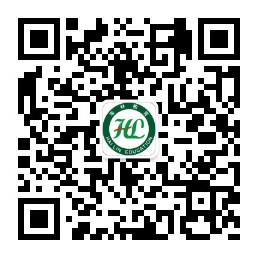 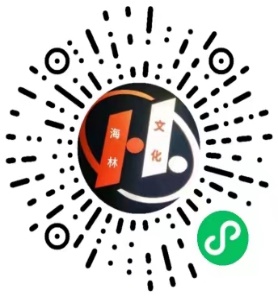 海林轻松学公众号扫一扫进入订购